Speaking Lesson Plan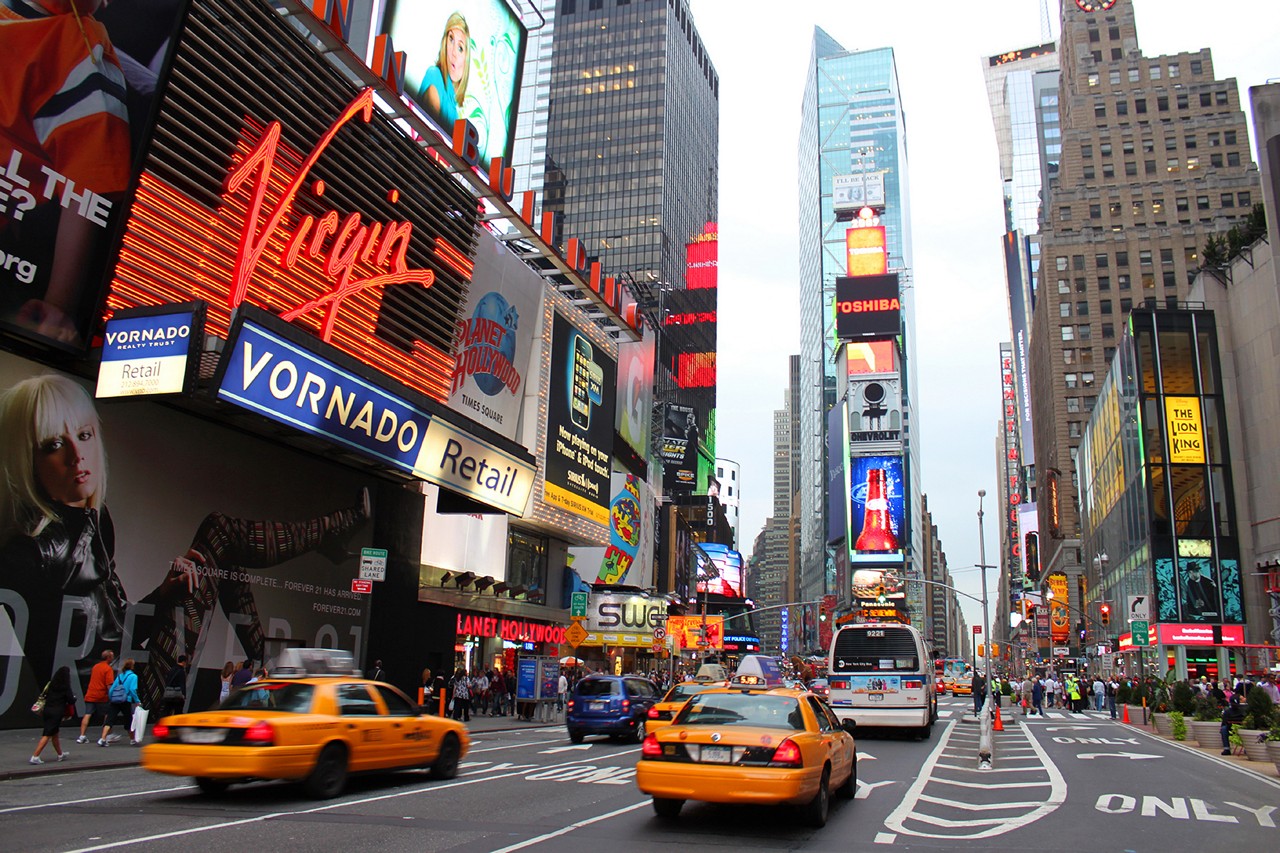 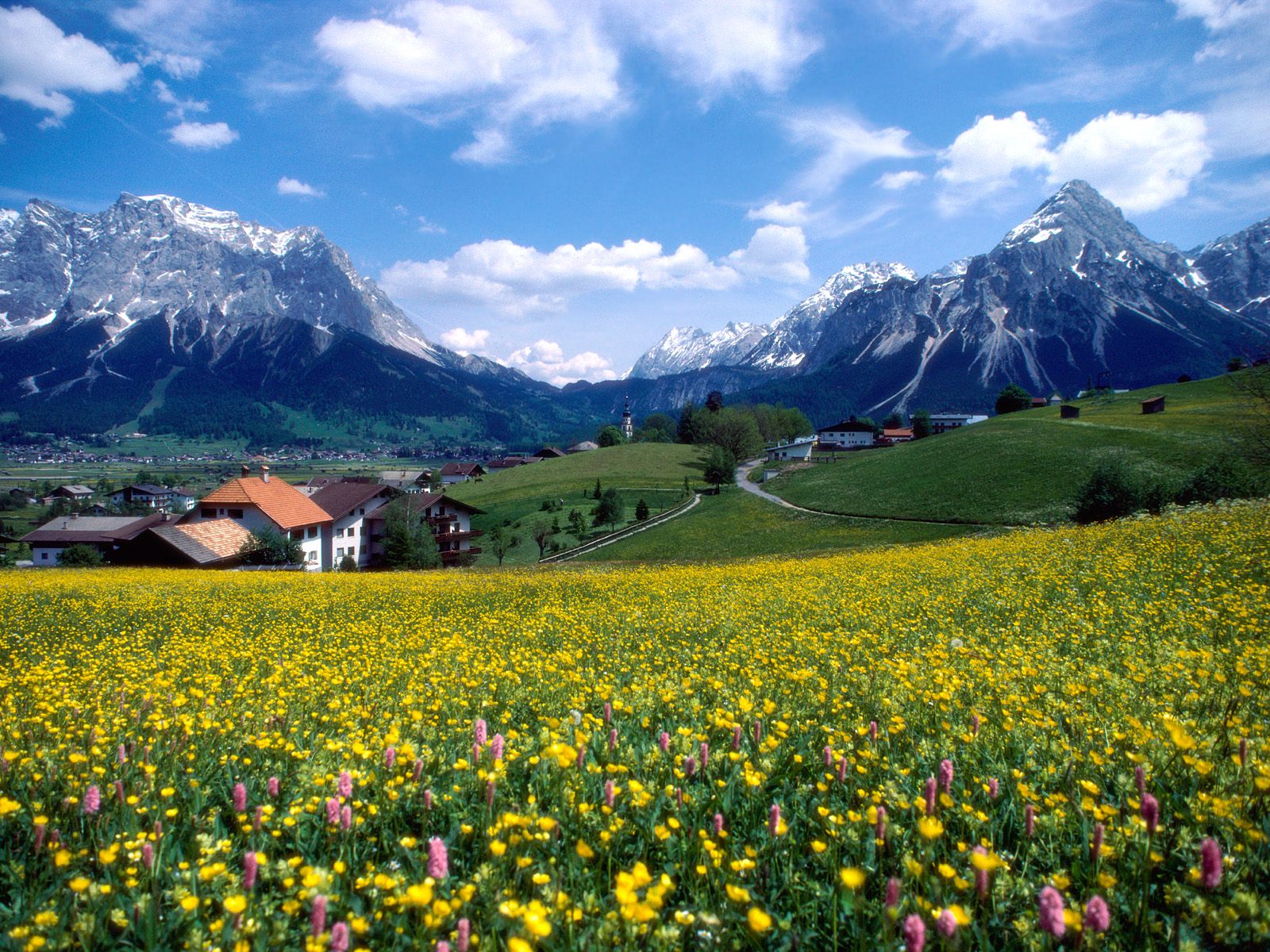 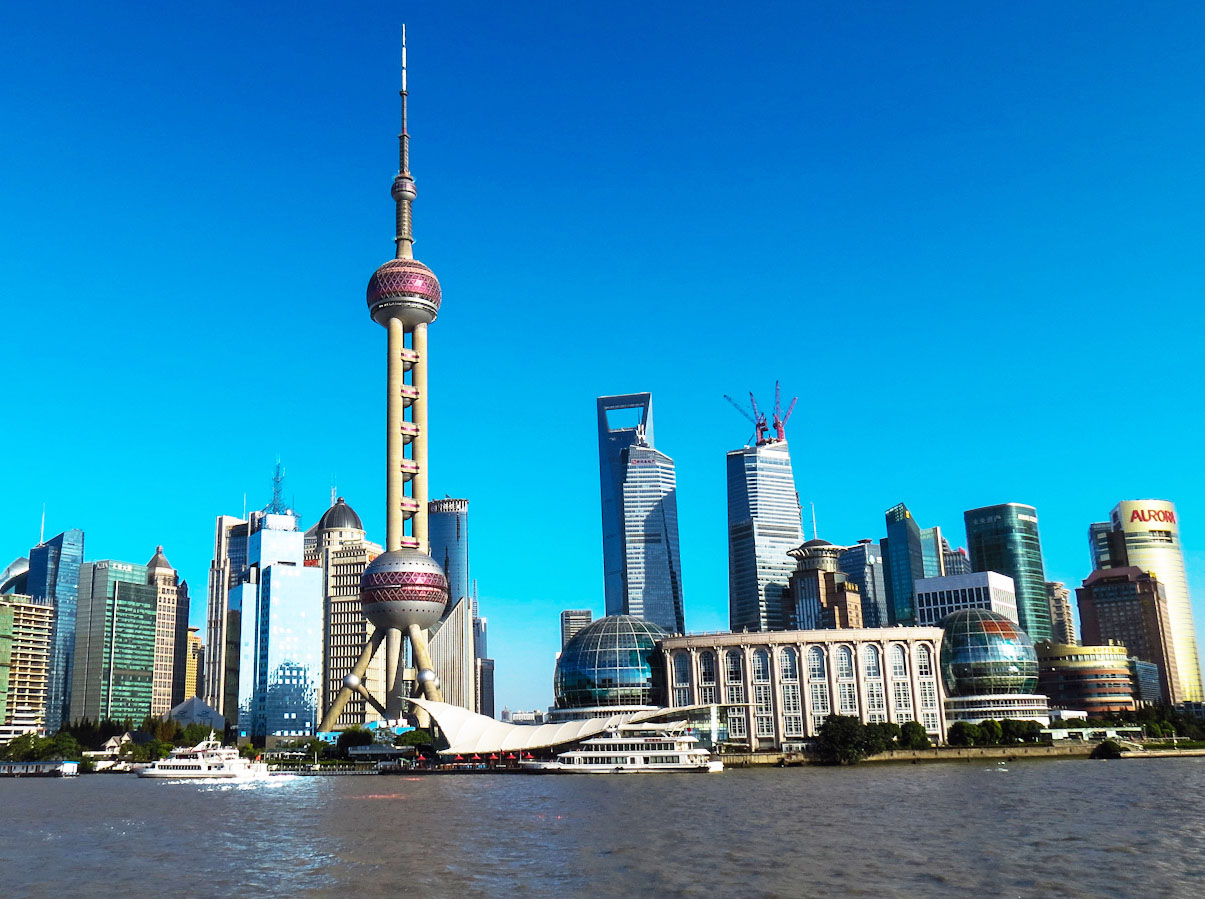 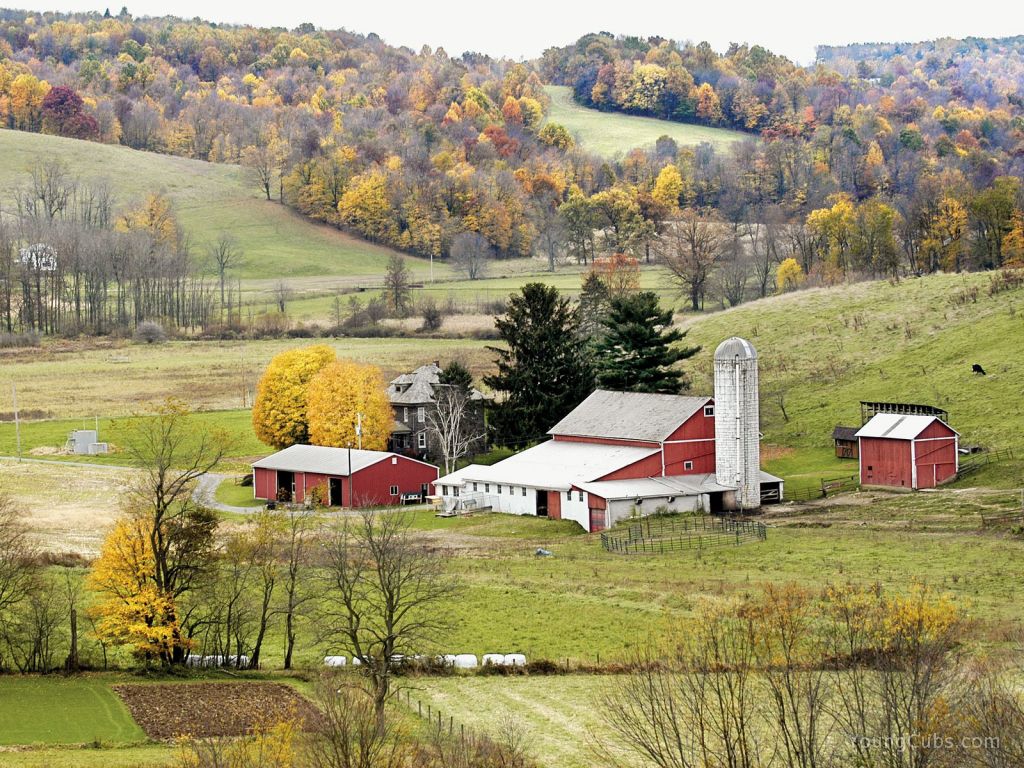 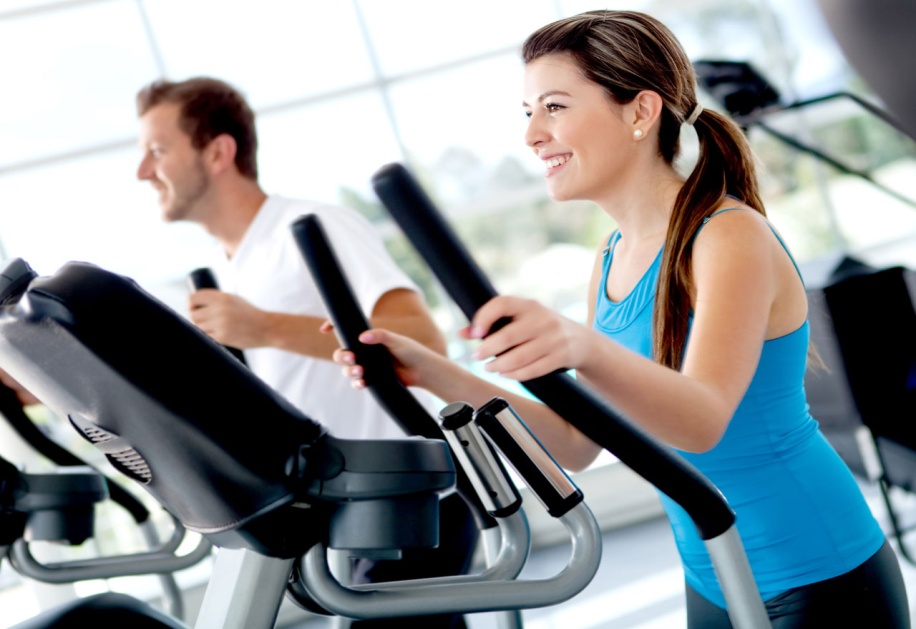 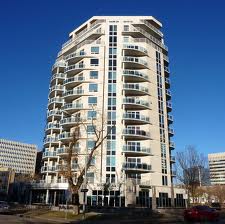 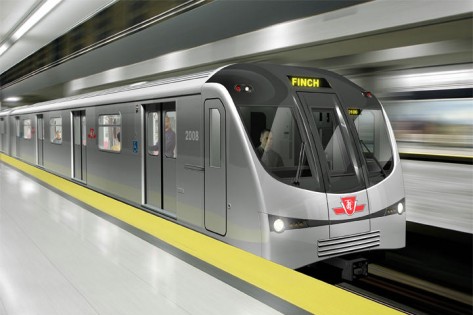 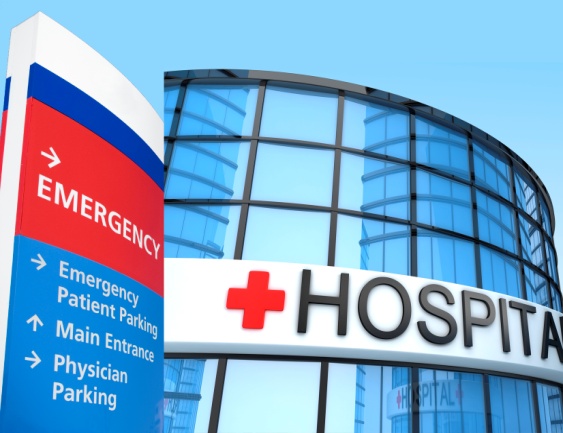 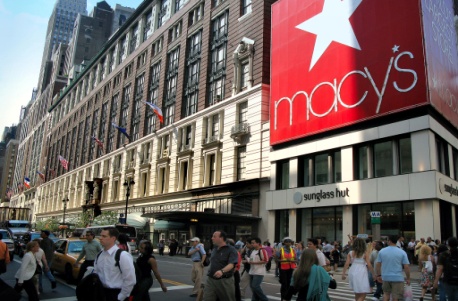 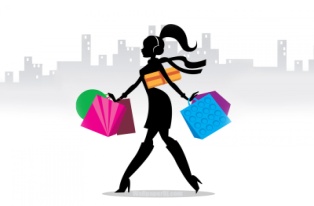 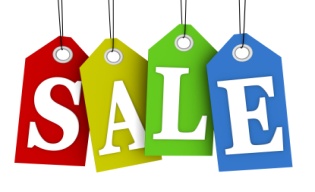 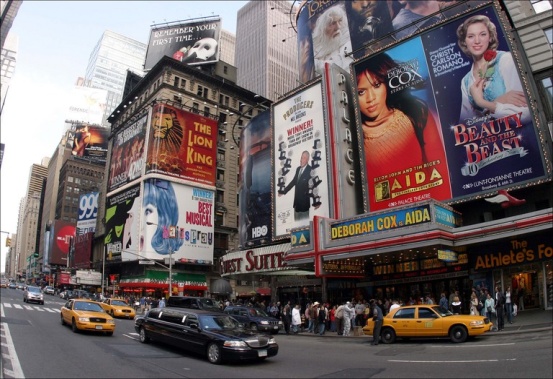 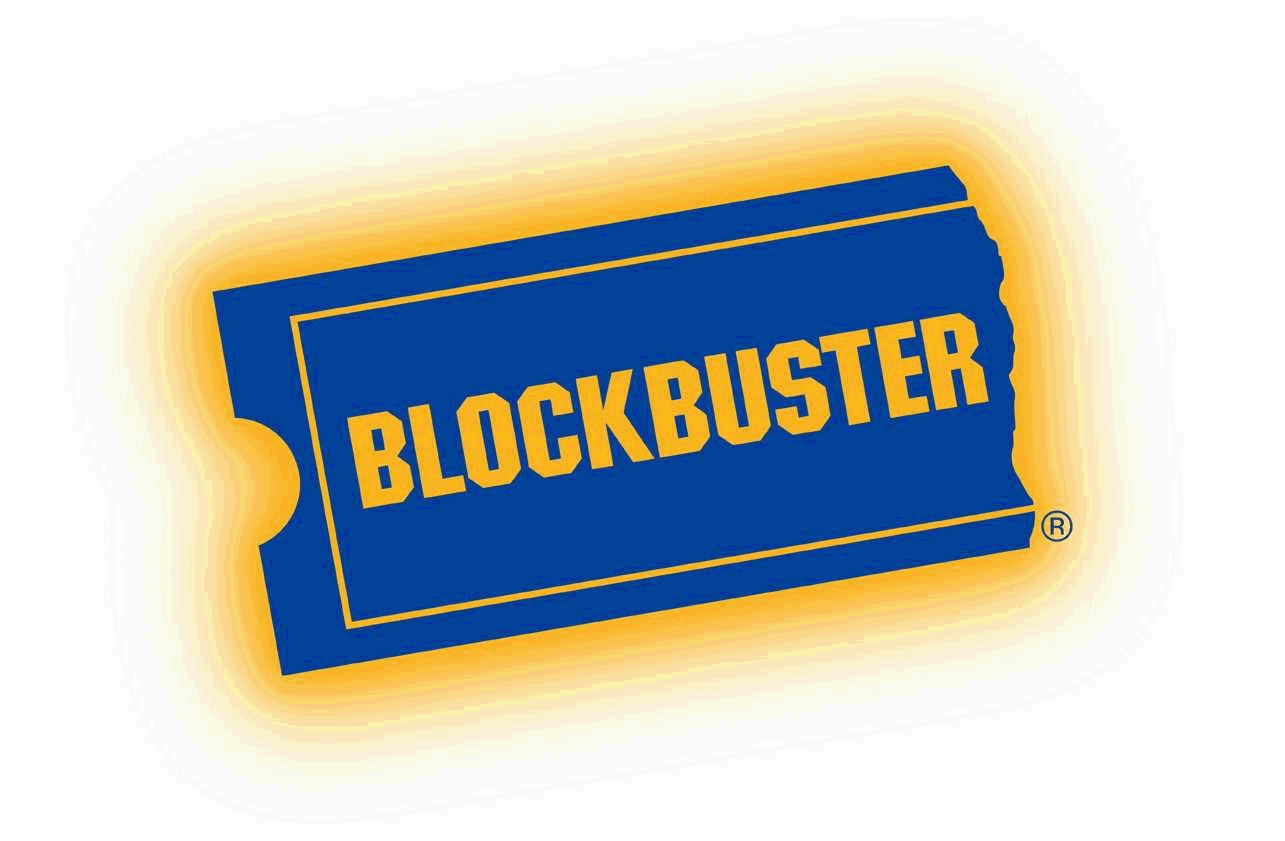 CINDY’S  LIFE  STYLEMy name is Cindy. I like  living in the city.  My                          is located in New York. There are many                         near my house such as hospitals, stations and public offices. One of my favorite                            is subway.    Every morning, I go to a gym by subway because it’s always fast and so cheap!  My hobby is shopping. Whenever the bargain sale is on, I seem to be a                          .   Also, I really love watching movies. That’s why my friends call me                         .================================================================================vehicles: transport / shopaholic: someone who greatly enjoys shopping and buying things / condominium: a fancy apartment / a movie buff: someone who watches a lot of movies   facilities: buildings or piece of equipment you can use for doing something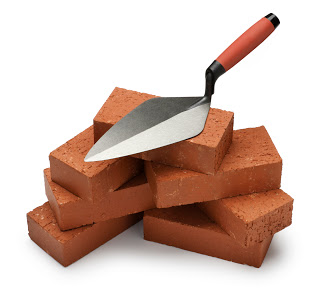 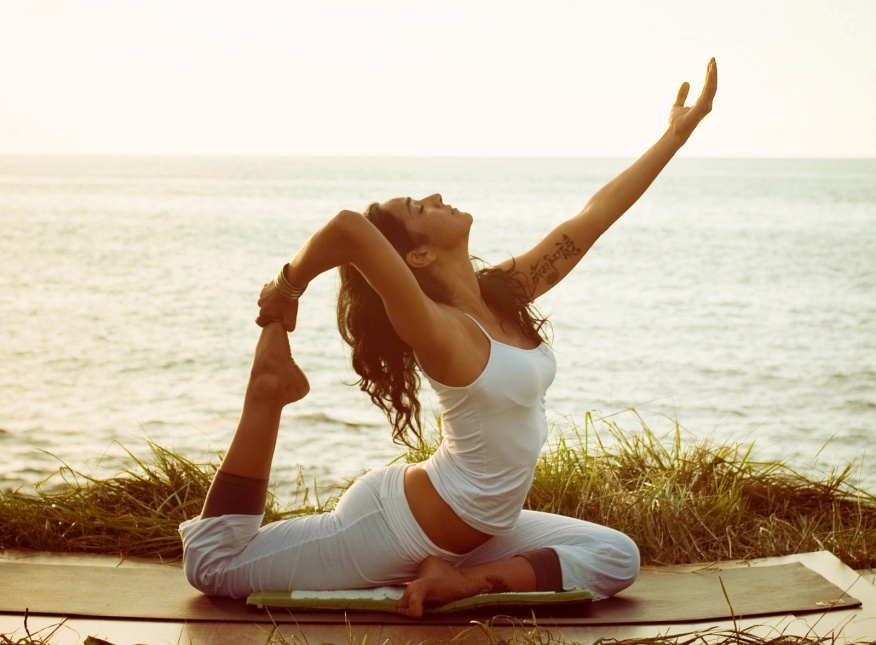 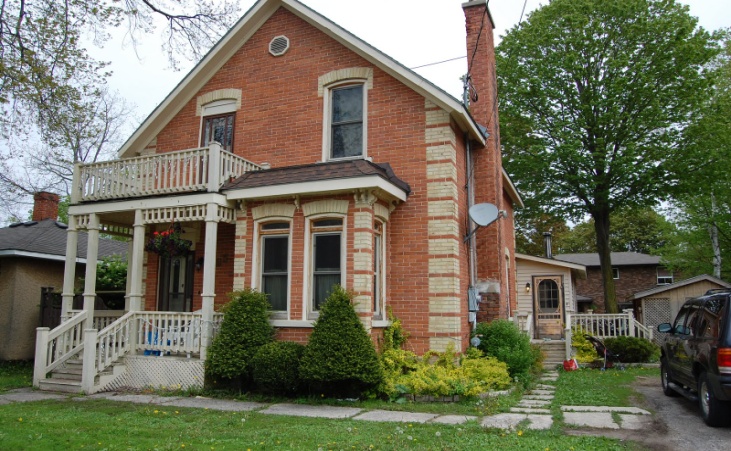 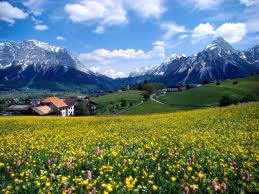 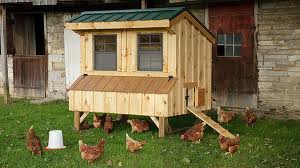 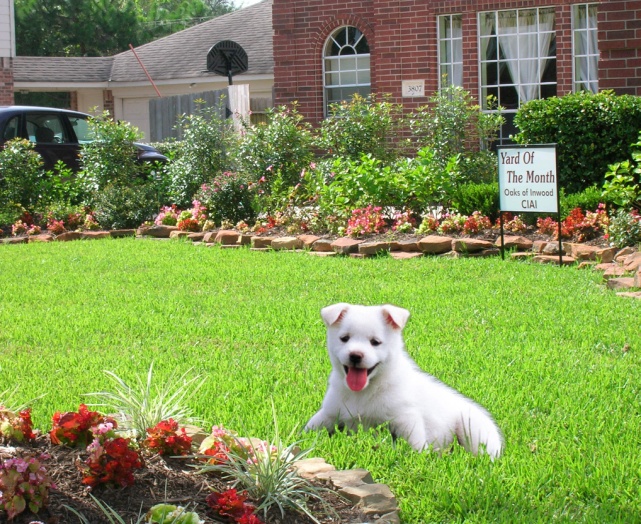 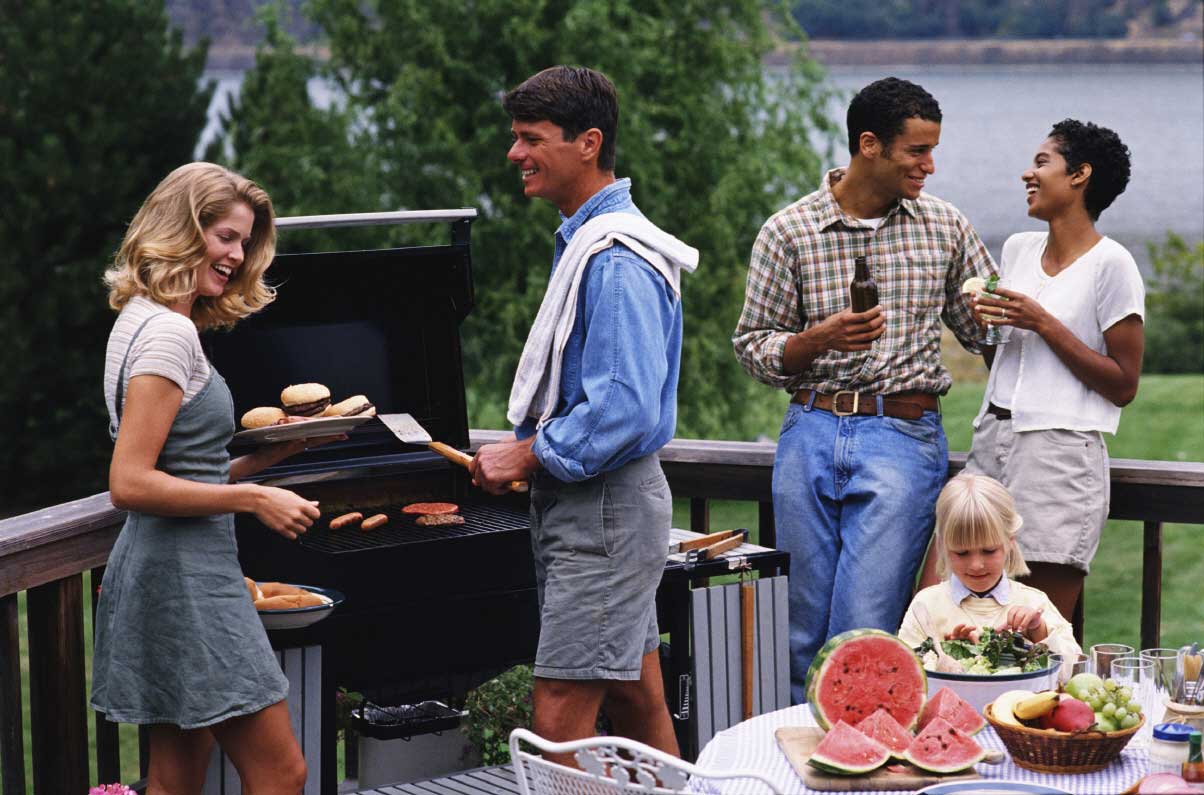 RACHEL’S  LIFE  STYLEMy name is Rachel. I like  living in the country.  My                     house is located in McBaine.  The                    scenery here is so beautiful and peaceful. Moreover,doing yoga in nature is beyond all description. Every morning, I pull out fresh eggs from my                                   for breakfast.  It is very nutritious.       Also, I often have a                                                 with my friends in the                          . It’s really good for my health.  My house is an excellent place to relax and to enjoy the beautiful scenery.================================================================================cookout: barbecue with family or friends outside/ yard: the land around a house, usually covered with grass/ pastoral: country, rustic, rural/ a chicken coop: a cage of chicken      brick: rectangular blocks of baked clay used for building wallsCINDY’S  LIFE  STYLEMy name is Cindy. I like living in the city.  My condominium is located in New York. There are  many facilities  near my house such as hospitals, stations and public offices. One of my favorite vehicles is subway. Every morning, I go to a gym by subway because it’s always fast and so cheap! My hobby is shopping. Whenever the bargain sale is on, I seem to be a shopaholic.       Also, I really love watching movies. That’s why my friends call me a movie buff.RACHEL’S  LIFE  STYLEMy name is Rachel. I like living in the country.   My brick house is located in McBaine.                The pastoral scenery here is so beautiful and peaceful. Doing yoga in nature is beyond all description. Every morning, I pull out fresh eggs from my chicken coop for breakfast. It is very nutritious. Also, I often have a cookout with my friends in the yard. It’s really good for my health.                   My house is an excellent place to relax and enjoy the beautiful scenery.*CITY  LIFEcondominium : a fancy apartmentfacilities : buildings or piece of equipment you can use for doing somethingvehicles : transportationshopaholic : someone who greatly enjoys shopping and buying thingsa movie buff : someone who watches a lot of movies*COUNTRY  LIFEbrick: rectangular blocks of baked clay used for building wallspastoral : country, rustic, rural a chicken coop : a cage of chickencookout : barbecue with family or friends outside  yard : the land around a house, usually covered with grassDiscussion worksheetDiscussion worksheetJudge worksheetLead-In Lead-In Lead-In Materials: BoardMaterials: BoardMaterials: BoardTime2  minSet UpWhole ClassProcedure:Hello everyone, how are you today?2 guiding questions  Where do you live?Where is your hometown?Pre-Activity Pre-Activity Pre-Activity Materials: Pictures, Wallcharts, Vocabulary Worksheet, Board, MarkersMaterials: Pictures, Wallcharts, Vocabulary Worksheet, Board, MarkersMaterials: Pictures, Wallcharts, Vocabulary Worksheet, Board, MarkersTime3  min5 minSet UpWhole ClassProcedure: Elicit, City & Country(Teacher shows students a picture while walking around in the classroom)Show the picture ‘City’ What do you see in these picture?Show the picture ‘Country’What is it?Yes, what do we call these pictures?That’s right. City and Country.(Write City & Country on the board and stick pictures)CCQCan you take a subway in the city?Can you breathe in fresh air in the country?      (Stick the Wall Chart and Point the Wall Chart) Learning New VocabularyInstructionsToday, we’re going to discuss City and Country. First, let’s see the vocabulary related to this.Look at this wall charts.One girl lives in a big city, and the other girl lives in a country. They have very different life styles.I’ll hand out the vocabulary sheet. Look at the picture carefully, the picture is the answer. You may refer to information at the bottom. Please, fill in the blanks. I’ll make pairs. Working in pairs in 3 minutes.(Distribute the Vocabulary Worksheets)ICQAre you working alone?How much time do you have?Give time warning : 1 minCheck the answersLet’s check the answers. What is number 1? ~ number 10?(Distribute the Vocabulary Answer Sheets)Pick two volunteers and let them read the full story.Can you read the city life story?Please read the country life story.Main Activity Main Activity Main Activity Materials: Wallcharts, Discussion Worksheet, Name cardsMaterials: Wallcharts, Discussion Worksheet, Name cardsMaterials: Wallcharts, Discussion Worksheet, Name cardsTime5  min10  minSet UpWhole ClassProcedure:Discussion & WritingDo you fight in words with friends, sometimes?Have you ever seen a debating TV show? InstructionsWe’ll have a debate about City & Country.Now I am going to divide 2 teams. Please, push desks back and bring your chair. Make a circle like this. (Point out the wall chart)Please, choose one. Open it.Okay, This team is City, and the other team is Country. Before debating, we will write down your opinion on discussion sheet for 3 minutes in groups. (Show the debate sheet)Discussion sheet is categorized 3 parts, hobby, health, facilities. Each person has to choose a different one. You write down your name and the reason. Demonstration[City]-Hobby: [Someone] I want to live in the City. Because I like watching movies and musicals. The theater is close to my house. -Health: [Someone] I want to live in the City. Because~-Facilities: [Someone] I want to live in the City. Because~ICQWhat are you doing?Are you working in groups?How much time do you have?Give time warning : 1 minRun a DebateInstructionsLet’s start a debate. Team City speaks good things of City lifeTeam Country speaks good things of Country lifeEach team takes turns. Everyone speaks for 30 seconds. You must express your thought. Demonstration  Judge  Please, speak Hobby partTeam City I want to live in the City. Because I like to go to see movies and musicals. The theater is close to my house.Team Country I want to live in the Country. Because I can go hiking and fishing near my home. Post-Activity Post-Activity Post-Activity Materials: Pictures, Role playing name cardsMaterials: Pictures, Role playing name cardsMaterials: Pictures, Role playing name cardsTime10  minSet UpWhole ClassProcedure:InstructionsWe’re going to do a role play. Imagine, you have a big family. Grandfather, Grandmother, Father, Mother, and three Kids. Your family is moving to another place. You choose a role and act out in your family.I will give you 3 minutes in groups. Demonstration  Chinese familyFather: “I don’t want to live in the City, because City is too noisy.”Mother: “I want to live in the City, because I want to go shopping at the department store.”ICQWhat are you doing?Are you working in pairs?How much time do you have?Give time warning : 1 minPresentationLet’s act out your role play in your family.Conclude lessonSo, we’ve learned about city and country by debating and role playing activity. We had a great time. Good job today. See you tomorrow”SOS Activity SOS Activity SOS Activity Material : noneMaterial : noneMaterial : noneTime2 min3 minSet upWhole classProcedureInstructionIf you are moving, where do you want to live? We’ll talk about your dream place to live. I’ll give 2 minutes individually.DemonstrationI want to live New York. Because NY is a great city for shopping and eating new food. ICQ - Are you working individually or in groups?- How much time do you have? Give time warning: 1 minPresentationAsk students individually to present their opinion. If time is not sufficient to answer, only ask 2~3 students to present their story.CategoriesTEAM  ‘CITY’Hobby[Speaker’s Name:                ]I want to live in the city . Because ….Hobby[Speaker’s Name:                ]I want to live in the city . Because ….Health[Speaker’s Name:                ]I want to live in the city . Because ….Health[Speaker’s Name:                ]I want to live in the city . Because ….Facilities[Speaker’s Name:                ]I want to live in the city . Because ….Facilities[Speaker’s Name:                ]I want to live in the city . Because ….CategoriesTEAM  ‘COUNTRY’Hobby[Speaker’s Name:                ]I want to live in the country . Because ….Hobby[Speaker’s Name:                ]I want to live in the country . Because ….Health[Speaker’s Name:                ]I want to live in the country . Because ….Health[Speaker’s Name:                ]I want to live in the country . Because ….Facilities[Speaker’s Name:                ]I want to live in the country . Because ….Facilities[Speaker’s Name:                ]I want to live in the country . Because ….CategoriesJudgmentWinnerHobbyDebating 1.City / CountryHobbyDebating 2.City / CountryHealthDebating 1.City / CountryHealthDebating 2.City / CountryFacilitiesDebating 1.City / CountryFacilitiesDebating 2.City / Country Conclusion